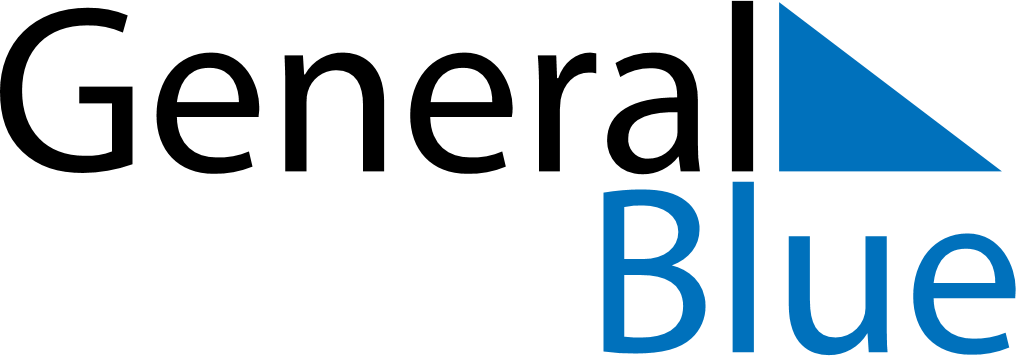 May 2024May 2024May 2024May 2024May 2024May 2024Beniel, Murcia, SpainBeniel, Murcia, SpainBeniel, Murcia, SpainBeniel, Murcia, SpainBeniel, Murcia, SpainBeniel, Murcia, SpainSunday Monday Tuesday Wednesday Thursday Friday Saturday 1 2 3 4 Sunrise: 7:07 AM Sunset: 8:54 PM Daylight: 13 hours and 46 minutes. Sunrise: 7:06 AM Sunset: 8:55 PM Daylight: 13 hours and 49 minutes. Sunrise: 7:05 AM Sunset: 8:56 PM Daylight: 13 hours and 51 minutes. Sunrise: 7:04 AM Sunset: 8:57 PM Daylight: 13 hours and 53 minutes. 5 6 7 8 9 10 11 Sunrise: 7:03 AM Sunset: 8:58 PM Daylight: 13 hours and 55 minutes. Sunrise: 7:02 AM Sunset: 8:59 PM Daylight: 13 hours and 57 minutes. Sunrise: 7:01 AM Sunset: 9:00 PM Daylight: 13 hours and 59 minutes. Sunrise: 6:59 AM Sunset: 9:01 PM Daylight: 14 hours and 1 minute. Sunrise: 6:58 AM Sunset: 9:01 PM Daylight: 14 hours and 2 minutes. Sunrise: 6:57 AM Sunset: 9:02 PM Daylight: 14 hours and 4 minutes. Sunrise: 6:57 AM Sunset: 9:03 PM Daylight: 14 hours and 6 minutes. 12 13 14 15 16 17 18 Sunrise: 6:56 AM Sunset: 9:04 PM Daylight: 14 hours and 8 minutes. Sunrise: 6:55 AM Sunset: 9:05 PM Daylight: 14 hours and 10 minutes. Sunrise: 6:54 AM Sunset: 9:06 PM Daylight: 14 hours and 12 minutes. Sunrise: 6:53 AM Sunset: 9:07 PM Daylight: 14 hours and 13 minutes. Sunrise: 6:52 AM Sunset: 9:08 PM Daylight: 14 hours and 15 minutes. Sunrise: 6:51 AM Sunset: 9:09 PM Daylight: 14 hours and 17 minutes. Sunrise: 6:50 AM Sunset: 9:09 PM Daylight: 14 hours and 18 minutes. 19 20 21 22 23 24 25 Sunrise: 6:50 AM Sunset: 9:10 PM Daylight: 14 hours and 20 minutes. Sunrise: 6:49 AM Sunset: 9:11 PM Daylight: 14 hours and 22 minutes. Sunrise: 6:48 AM Sunset: 9:12 PM Daylight: 14 hours and 23 minutes. Sunrise: 6:48 AM Sunset: 9:13 PM Daylight: 14 hours and 25 minutes. Sunrise: 6:47 AM Sunset: 9:14 PM Daylight: 14 hours and 26 minutes. Sunrise: 6:46 AM Sunset: 9:14 PM Daylight: 14 hours and 28 minutes. Sunrise: 6:46 AM Sunset: 9:15 PM Daylight: 14 hours and 29 minutes. 26 27 28 29 30 31 Sunrise: 6:45 AM Sunset: 9:16 PM Daylight: 14 hours and 30 minutes. Sunrise: 6:45 AM Sunset: 9:17 PM Daylight: 14 hours and 32 minutes. Sunrise: 6:44 AM Sunset: 9:17 PM Daylight: 14 hours and 33 minutes. Sunrise: 6:44 AM Sunset: 9:18 PM Daylight: 14 hours and 34 minutes. Sunrise: 6:43 AM Sunset: 9:19 PM Daylight: 14 hours and 35 minutes. Sunrise: 6:43 AM Sunset: 9:20 PM Daylight: 14 hours and 36 minutes. 